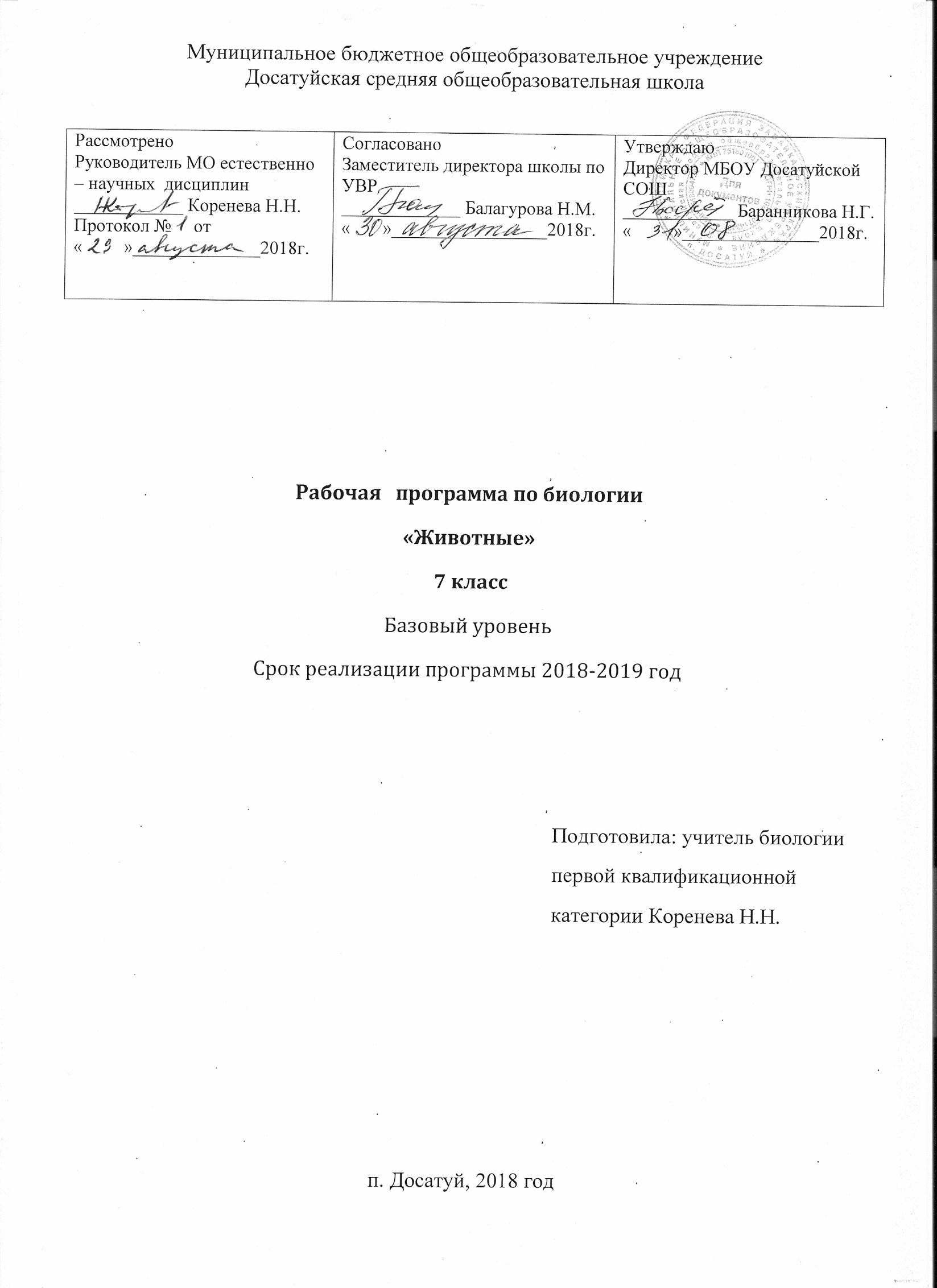 Пояснительная запискаРабочая программа по биологии для 7 класса составлена на основе федерального государственного образовательного стандарта второго поколения, авторской программы по биологии основного общего образования В.В. Пасечника.Рабочая программа для 7-го класса предусматривает обучение биологии в объёме 2 часа в неделю (68 часов в год) и ориентирована на использование учебника: 
Латюшин В. В., Шапкин В. А. Биология. Животные: учебник  для 7 класса. М.: Дрофа, 2014. - 304с.Данная программа включает в себе сведения о строении и жизнедеятельности животных, их многообразии, индивидуальном и историческом развитии, структуре и функционировании биогеоценозов, их изменении под влиянием деятельности человека.Особое внимание уделяется познавательной активности учащихся, их мотивированности к самостоятельной работе. В связи с этим при организации учебно – познавательной деятельности  предлагается работа с тетрадью на печатной основе: 
Латюшин, В. В., Ламехова, Е. А. Биология. Животные: рабочая тетрадь. 7 класс. - М.: Дрофа, 2014. 
     	Данной программой предусмотрено проведение:контрольных работ-6; лабораторных работ- 14;итоговое тестирование – 1. Требования к результатам обученияТребования к результатам обучения основных образовательных программ структурируются по ключевым задачам общего образования, отражающим индивидуальные, общественные и государственные потребности, и включают личностные, метапредметные и предметные результаты. Личностные результаты обучения биологии:воспитывание российской гражданской идентичности: патриотизма, любви и уважения к Отечеству, чувства гордости за свою Родину; формирование ответственного отношения к учению, готовности и способности обучающегося к саморазвитию и самообразованию на основе мотивации к обучению и познанию;знание основных принципов и правил отношения к живой природе, основ здорового образа жизни и здоровьесберегающих технологий;сформированность познавательных интересов и мотивов, направленных на изучение живой природы; интеллектуальных умений (доказывать, строить рассуждения, анализировать, делать выводы); эстетического отношения к живым объектам;формирование личностных представлений о целостности природы, формирование толерантности и миролюбия;освоение социальных норм, правил поведения, ролей и форм социальной жизни в группах и сообществах, формирование нравственных чувств и нравственного поведения, осознанного и ответственного  отношения к собственным поступкам;формирование коммуникативной компетентности в общении и сотрудничестве с учителями, со сверстниками, старшими и младшими в процессе образованной, общественно полезной, учебно-исследовательской, творческой и других видах деятельности;формирование ценности здорового и безопасного образа жизни; усвоение правил индивидуального и коллективного безопасного поведения в чрезвычайной ситуациях, угрожающих жизни и здоровью людей;формирование основ экологического сознания на основе признания ценности жизни во всех её проявлениях и необходимости ответственного, бережного отношения к окружающей среде и рационального природопользования.Метапредметные результаты обучения биологии:умение самостоятельно определять цели своего обучения, ставить и формулировать для себя новые задачи в учебе и познавательной деятельности, развивать мотивы и интересы своей познавательной деятельности;знакомство с составляющими исследовательской деятельности, включая умение видеть проблему, ставить вопросы, выдвигать гипотезы, давать определения понятиям, классифицировать, наблюдать, проводить эксперименты, делать выводы и заключения, структурировать материал, объяснять, доказывать, защищать свои идеи;формирование умения работать с различными  источниками биологической информации: текст учебника, научно-популярной литературой, биологическими словарями справочниками, анализировать и оценивать информацию;владение основами самоконтроля, самооценки, принятия решений в учебной и познавательной деятельности;формирование и развитие компетентности  в области использования информационно-коммуникативных технологий;формирование умений осознанно использовать речевые средства для дискуссии и аргументации своей позиции, сравнивать различные точки зрения, аргументировать и отстаивать свою точку зрения.   Предметные результаты обучения биологии:В познавательной (интеллектуальной) сфере:классификация — определение принадлежности биологических объектов к определенной систематической группе;выделение существенных признаков биологических объектов; соблюдения мер профилактики заболеваний, вызываемых животными,  объяснение роли зоологии в практической деятельности людей; роли различных организмов в жизни человека; значения биологического разнообразия для сохранения биосферы;различение на живых объектах и таблицах наиболее распространенных животных; опасных для человека животных;сравнение биологических объектов и процессов, умение делать выводы и умозаключения на основе сравнения;выявление приспособлений организмов к среде обитания; типов взаимодействия разных видов в экосистеме; овладение методами биологической науки: наблюдение и описание биологических объектов и процессов; постановка биологических экспериментов и объяснение их результатов. 2. В ценностно-ориентационной сфере:знание основных правил поведения в природе;анализ и оценка последствий деятельности человека в природе, влияния факторов риска на здоровье человека. 3. В сфере трудовой деятельности:знание и соблюдение правил работы в кабинете биологии;соблюдение правил работы с биологическими приборами и инструментами (препаровальные иглы, скальпели, лупы, микроскопы).4. В сфере физической деятельности:освоение приемов оказания первой помощи при разных видах травм;  5. В эстетической сфере:овладение умением оценивать с эстетической точки зрения объекты живой природы.Основное содержание программы«БИОЛОГИЯ. ЖИВОТНЫЕ» 7-й класс(68 часов в год, 2 часа в неделю)Введение (3 часа)Введение. История развития зоологии. Современная зоология. Методы изучения животных. Сходство и различия животных и растений. Систематика животных.Предметные результаты обученияУчащиеся должны знать:- эволюционный путь развития животного мира;- историю изучения животных;- структуру зоологической науки, основные этапы её развития, систематические категории.Учащиеся должны уметь:- определять сходства и различия между растительным и животным организмом;- объяснять значения зоологических знаний для сохранения жизни на планете, для разведения редких и охраняемых животных, для выведения новых пород животных.Метапредметные результаты обученияУчащиеся должны уметь:- давать характеристику методам изучения биологических объектов;- классифицировать объекты по их принадлежности к систематическим группам;- наблюдать и описывать различных представителей животного мира;- использовать знания по зоологии в повседневной жизни;- применять двойные названия животных в общении со сверстниками, при подготовке сообщений, докладов, презентаций.Раздел I. Многообразие животных (37 часов)Глава 1. Простейшие (2 часа)Простейшие: корненожки, радиолярии, солнечники, споровики,  жгутиконосцы, инфузории. Глава 2. Многоклеточные животные (35 часов)Многоклеточные животные. Беспозвоночные. Тип Губки. Тип Кишечнополостные. Тип Плоские черви. Тип Круглые черви. Тип Кольчатые черви или Кольчецы. Классы кольчецов: Малощетинковые, или Олигохеты, и Пиявки. Тип Моллюски. Классы Моллюсков: Брюхоногие, Двустворчатые, Головоногие. Тип Иглокожие. Тип Членистоногие. Классы: Ракообразные,  Паукообразные. Класс Насекомые. Отряды насекомых. Тип Хордовые.  Подтипы: Бесчерепные и Черепные, или Позвоночные. Классы  Рыб. Класс Хрящевые рыбы. Отряды: Акулы, Скаты и Химерообразные. Костные рыбы. Отряды: Осетрообразные, Сельдеобразные и др. Класс Земноводные, или Амфибии. Класс Пресмыкающиеся,  или Рептилии. Отряд Чешуйчатые. Отряд Пресмыкающихся: Черепахи и крокодилы. Класс Птицы.  Отряды птиц. Класс Млекопитающие, или Звери. Отряды млекопитающих.Предметные результаты обученияУчащиеся должны знать:- систематику животного мира;- особенности строения изученных животных, их многообразие, среды обитания, образ жизни, биологические и экологические особенности; значение в природе и жизни человека;- исчезающие, редкие и охраняемые виды животных.Учащиеся должны уметь:- находить отличия простейших от многоклеточных животных;- правильно писать зоологические термины и использовать их при ответах;- работать с живыми культурами простейших, используя при этом увеличительные приборы;- раскрывать значение животных в природе и в жизни человека;- применять полученные знания в практической жизни;- распознавать изученных животных;- определять систематическую принадлежность животного к той или иной таксономической группе;- наблюдать за поведением животных в природе;- прогнозировать поведение животных в различных ситуациях;- работать с живыми и фиксированными животными (коллекциями, влажными и микропрепаратами, чучелами и др.);- объяснять взаимосвязь строения и функции органов и их систем, образа жизни и среды обитания животных;- понимать взаимосвязи, сложившиеся в природе, и их значение;- отличать животных, занесенных в Красную книгу, и способствовать сохранению их численности и мест обитания;- вести себя на экскурсии или в походе таким образом, чтобы не распугивать и не уничтожать животных;- оказывать первую медицинскую помощь при укусах опасных или ядовитых животных.Метапредметные результаты обученияУчащиеся должны уметь:- сравнивать и сопоставлять животных изученных таксономических групп между собой;- использовать индуктивный и дедуктивный подходы при изучении крупных таксонов;- выявлять признаки сходства и отличия в строении, образе жизни и поведении животных;- обобщать и делать выводы по изученному материалу;- работать с дополнительными источниками информации и использовать для поиска информации возможности Интернета;- презентовать изученный материал, используя возможности компьютерных программРаздел II. Строение, индивидуальное развитие, эволюция (28 часов)Глава 3. Эволюция строения и функций органов и их систем (14 часов)Покровы тела. Опорно-двигательная система. Способы передвижения животных. Полости тела. Органы дыхания и газообмен. Органы пищеварения. Обмен веществ и превращение энергии. Кровеносная система. Кровь. Органы выделения. Нервная система. Рефлекс. Инстинкт. Органы чувств. Регуляция деятельности организма. Продление рода. Органы размножения. Способы размножения животных. Оплодотворение. Развитие животных с превращением и без превращения. Периодизация и продолжительность жизни  Предметные результаты обученияУчащиеся должны знать:- основные системы органов животных и органы, их образующие;- особенности строения каждой системы органов у разных групп животных;- эволюцию систем органов животных.- основные способы размножения животных и их разновидности;- отличие полового размножения животных от бесполого; - закономерности развития с превращением и развития без превращения.Учащиеся должны уметь:- объяснять закономерности строения и механизмы функционирования различных систем органов животных;- сравнивать строение органов и систем органов животных разных систематических групп;- описывать строение покровов тела и систем органов животных;- показать взаимосвязь строения и функции систем органов животных;- выявлять сходства и различия в строении тела животных; - различать на живых объектах разные виды покровов, а на таблицах – органы и системы органов животных;- характеризовать возрастные периоды онтогенеза;- показать черты приспособления животного на разных стадиях развития к среде обитания;- выявлять факторы среды обитания, влияющие на продолжительность жизни животного; - распознавать стадии развития животных; - различать на живых объектах разные стадии метаморфоза у животных;- соблюдать правила техники безопасности при проведении наблюдений. Метапредметные результаты обученияУчащиеся должны уметь:- сравнивать и сопоставлять особенности строения и механизмы функционирования различных систем органов животных;- сравнивать и сопоставлять стадии развития животных с превращением и без превращения и выявлять признаки сходства и отличия в развитии животных с превращением и без превращения;- выявлять признаки сходства и отличия в строении и механизмах функционирования органов и их систем у животных;- составлять тезисы и конспект текста;- осуществлять наблюдения и делать выводы;- получать биологическую информацию о строении органов, систем органов, регуляции деятельности организма, росте и развитии животного организма из различных источников;- обобщать, делать выводы из прочитанного.Глава 4. Развитие и закономерности размещения животных на земле (5 часов)Доказательства эволюции животных. Ч.Дарвин о причинах эволюции животного мира. Усложнение строения животных. Многообразие видов как результат эволюции. Ареал обитания. Миграции. Закономерности размещения животных.Предметные результаты обученияУчащиеся должны знать:- сравнительно-анатомические, эмбриологические, палеонтологические доказательства эволюции;- причины эволюции по Дарвину;- результаты эволюции.Учащиеся должны уметь:- правильно использовать при характеристике развития животного мира на Земле биологические понятия;- анализировать доказательства эволюции; - характеризовать гомологичные, аналогичные и рудиментарные органы и атавизмы;- доказывать приспособительный характер изменчивости у животных;- объяснять значение борьбы за существование в эволюции животных; - различать на коллекционных образцах и таблицах гомологичные, аналогичные и рудиментарные органы и атавизмы у животных;Метапредметные результаты обученияУчащиеся должны уметь:- выявлять черты сходства и отличия в строении и выполняемой функции органов-гомологов и органов-аналогов;- сравнивать и сопоставлять строение животных на различных этапах исторического развития;- конкретизировать примерами доказательства эволюции;- составлять тезисы и конспект текста;- самостоятельно использовать непосредственное наблюдение и делать выводы;- получать биологическую информацию об эволюционном развитии животных, доказательствах и причинах эволюции животных из различных источников;- анализировать, обобщать высказывать суждения по усвоенному материалу;- толерантно относиться к иному мнению;- корректно отстаивать свою точку зрения.Глава 5. Биоценозы (4 часа)Естественные и искусственные биоценозы. Факторы среды и их влияние на биоценозы. Цепи питания. Поток энергии. Взаимосвязь компонентов биоценоза  и их приспособленность друг к другу.Предметные результаты обученияУчащиеся должны знать:- признаки биологических объектов: биоценоза, продуцентов, консументов, редуцентов;- признаки экологических групп животных;- признаки естественного и искусственного биоценоза.Учащиеся должны уметь: - правильно использовать при характеристике биоценоза биологические понятия;- распознавать взаимосвязи организмов со средой обитания; - выявлять влияние окружающей среды на биоценоз;- выявлять приспособления организмов к среде обитания;- определять приспособленность организмов биоценоза друг к другу;- определять направление потока энергии в биоценозе;- объяснять значение биологического разнообразия для повышения устойчивости биоценоза;- определять принадлежность биологических объектов к разным экологическим группам.Метапредметные результаты обученияУчащиеся должны уметь:- сравнивать и сопоставлять естественные и искусственные биоценозы;- конкретизировать примерами понятия «продуценты», «консументы», «редуценты»;- выявлять черты сходства и отличия естественных и искусственных биоценозов, цепи питания и пищевой цепи;- самостоятельно использовать непосредственные наблюдения, обобщать и делать выводы;- систематизировать биологические объекты разных биоценозов;- находить в тексте учебника отличительные признаки основных биологических объектов и явлений; - находить в словарях и справочниках значения терминов; - составлять тезисы и конспект текста;- самостоятельно использовать непосредственное наблюдение и делать выводы;- поддерживать дискуссию.Глава 6. Животный мир и хозяйственная деятельность человека (5 часов)Воздействие человека и его деятельности  на животный мир. Одомашнивание животных. Законы России об охране животного мира. Система мониторинга. Охрана и рациональное использование животного мира.Предметные результаты обученияУчащиеся должны знать: - методы селекции и разведения домашних животных;- условия одомашнивания животных; - законы охраны природы; - признаки охраняемых территорий; - пути рационального использования животного мира (области, края, округа, республики)Учащиеся должны уметь: - пользоваться Красной книгой; - анализировать и оценивать воздействие человека на животный мир;Учащиеся должны понимать: - причинно-следственные связи, возникающие в результате воздействия человека на природу;Метапредметные результаты обученияУчащиеся должны уметь:- выявлять причинно-следственные связи принадлежности животных к разным категориям в Красной книге;- выявлять признаки сходства и отличия территорий различной степени охраны;- находить в тексте учебника отличительные признаки основных биологических объектов; - находить значения терминов в словарях и справочниках; - составлять тезисы и конспект текста;- самостоятельно использовать непосредственное наблюдение и делать выводы.Личностные результаты обучения Учащиеся должны:- знать правила поведения в природе; - понимать основные факторы, определяющие взаимоотношения человека и природы;- уметь реализовывать теоретические познания на практике;- видеть значение обучения для повседневной жизни и осознанного выбора профессии;- проводить работу над ошибками для внесения корректив в усваиваемые знания;- испытывать любовь к природе, чувства уважения к ученым, изучающим животный мир, и эстетические чувства от общения с животными;- признавать право каждого на собственное мнение;- формировать эмоционально-положительное отношение сверстников к себе через глубокое знание зоологической науки;- проявлять готовность к самостоятельным поступкам и действиям на благо природы;- уметь отстаивать свою точку зрения; - критично относиться к своим поступкам, нести ответственность за их последствия;- уметь слушать и слышать другое мнение, вести дискуссию, уметь оперировать фактами как для доказательства, так и для опровержения существующего мнения.Список  учебно-методической литературыГалушкова Н.И. Биология. Животные. 7 класс: поурочные планы по учебнику В.В. Латюшина, В.А. Шапкина. Волгоград: Учитель, 2006. – 281с.Латюшин В.В., Шапкин В.А. Биология. Животные. 7 класс. Учебник для общеобразовательных учреждений. М.: Дрофа, 2014.  – 304 с.Латюшин, В. В., Ламехова, Е. А. Биология. Животные: рабочая тетрадь. 7 класс. - М.: Дрофа, 2014. – 141 с.Список литературы для самостоятельного чтения учащихсяБеньковский М. Я. Животные.  – М.:  Астрель, 2003. – 624 с.Дольник В.Р., Козлов М.А. Зоология.  – СПб.: Специальная Литература, 1996. – 240 с.Сергеев Б.Ф. Детская энциклопедия: Амфибии. - М.: Астрель, 1999.. – 480 с. Тамбиев А.Х. Детская энциклопедия: Миграции животных.  - М.: Астрель», 1999. – 464 с.Травина И.В. Детская энциклопедия: Насекомые. – М.: Росмен, 2013. – 96 с. 